Religions of South Asia - Comparison ActivityAs you know, when Islam came into South Asia, it caused tension, but also changed society. Sikhism added a 
new element to South Asian religions and tensions as well in the period ca. 1450-1750 CE. You’ll utilize the 
Venn Diagram to compare the three faiths, and then fill in the thesis sentence frame at the bottom.Hinduism	Islam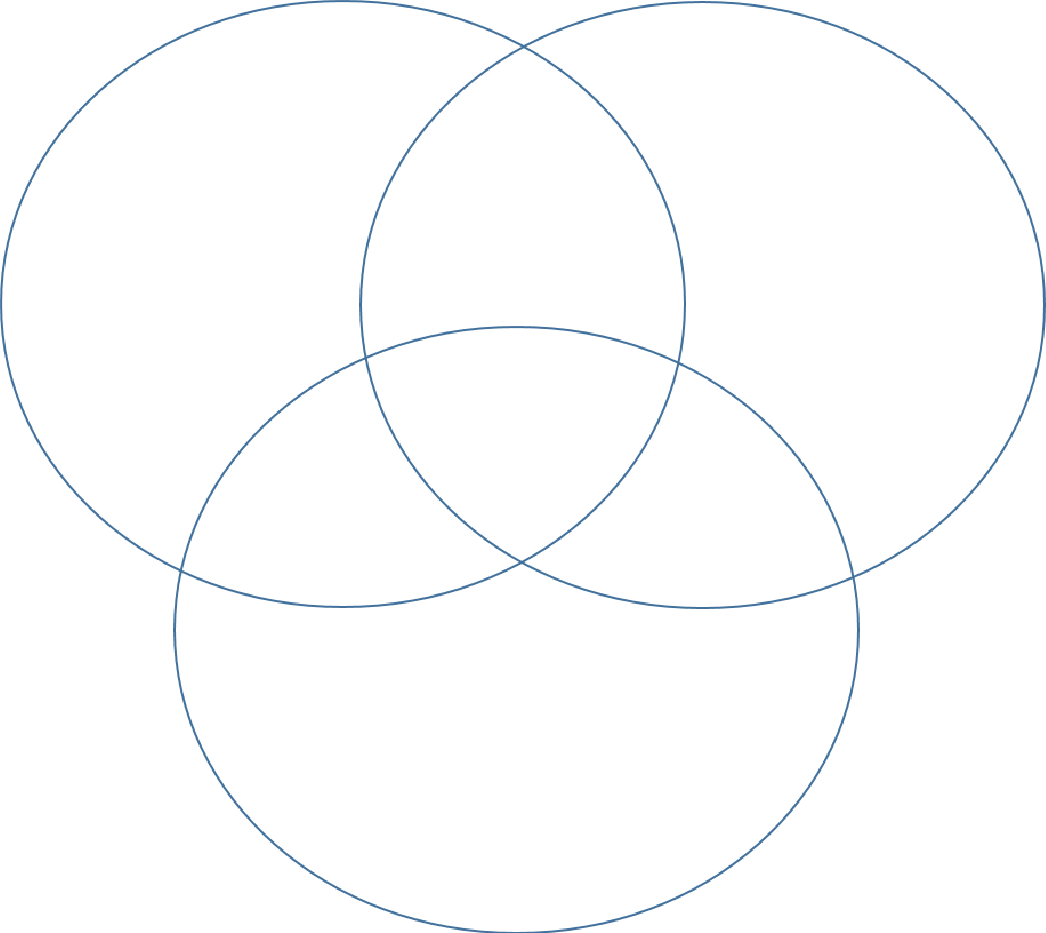 SikhismFill in the thesis for this question: Evaluate the extent to which South Asian belief systems experienced change during the period from 1450 to 1750 CE.Although South Asia experienced continuity in its belief systems due to,Ultimately	 	led to a change in belief structures.